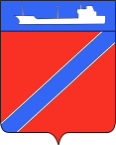 ПОСТАНОВЛЕНИЕАДМИНИСТРАЦИИ ТУАПСИНСКОГО ГОРОДСКОГО ПОСЕЛЕНИЯ               ТУАПСИНСКОГО РАЙОНА От 23.01.2020                                                                                    № 53г. ТуапсеО предоставлении Галстян М.В. разрешения на отклонение от предельных параметров разрешенного строительства, реконструкции объектов капитального строительства на земельном участке с кадастровым номером: 23:51:0302005:1923, расположенном по адресу: Краснодарский край, Туапсинский район, г. Туапсе, ул. Пархоменко,                     в районе 38 а	В соответствии с Градостроительным кодексом Российской Федерации, Федеральным законом от 6 октября 2003 года № 131-ФЗ «Об общих принципах организации местного самоуправления в Российской Федерации», Правилами землепользования и застройки Туапсинского городского поселения Туапсинского района, утвержденными решением Совета Туапсинского городского поселения от 24 сентября 2015 года № 43.2, учитывая заключение о результатах публичных слушаний от 18 декабря 2019 года,    п о с т а н о в л я ю: 	1. Предоставить Галстян Маргарите Варужановне разрешение на отклонение от предельных параметров разрешенного строительства, реконструкции объектов капитального строительства  на земельном участке площадью 302 кв.м, расположенном по адресу: Краснодарский край,                         Туапсинский район, г. Туапсе, ул. Пархоменко, в районе 38а, с кадастровым номером: 23:51:0302005:1923, путем установления следующих параметров: минимальный отступ объекта застройки от границ земельного участка: от западной границы (от т. 12 до т. 13; от т. 13 до т. 1) – 0,50 м; от восточной границы (от т. 3 до т. 10) – 1,50 м; от восточной границы (от т. 10 до т. 11) – 0,70 м.	2.  Отделу имущественных и земельных отношений (Калинина):	1) опубликовать настоящее постановление в газете «Черноморье сегодня»;	2) разместить настоящее постановление на официальном сайте администрации Туапсинского городского поселения Туапсинского района в информационно - телекоммуникационной сети «Интернет».3. Контроль за выполнением настоящего постановления возложить на заместителя главы администрации Туапсинского городского поселения Туапсинского района Ю.В. Кузьменко.	4. Постановление вступает в силу со дня его подписания.  Исполняющий обязанностиглавы Туапсинскогогородского поселенияТуапсинского района					   		 М.В. Кривопалов 